SATIRE PROJECTPurpose:  To show your knowledge of the purpose and techniques of satire.METHOD:Choose a local or world problem to satirize.Brainstorm all of the reasonable solutions to the problem.Brainstorm all of the wild, satirical solutions to the problem.Choose a method of presentation – a royal proclamation, an ad campaign – TV or print, a video, a presentation to the UN/government of Canada/etc., a song, a skit, a comic….5. 	      Remember that you must clearly explain:the source of the problemthe reasonable solutions which could be triedyour own satirical solutionall of the benefits of your satirical solutionSatire Project - PlanningWorld or local problem: ___________________________________ List of reasonable solutions to the problem:Possible wild, satirical solutions to the problem:Satirical techniques to be used (exaggeration, parody, irony, reversal, incongruity): Method of presentation: ________________________________________SATIRE PROJECT EVALUATION RUBRICExamples of Satirical Cartoons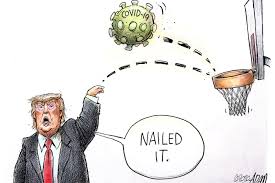 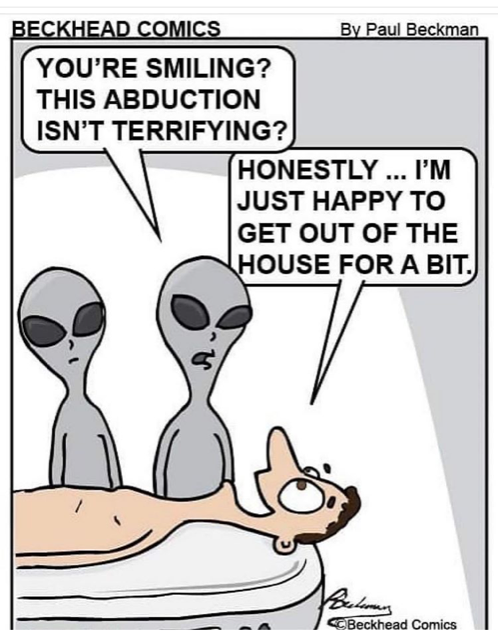 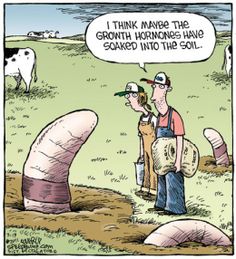 1234Satirical solution to problemNo clear solution.  No clear understanding of what satire is.Slightly satirical; a vague understanding of satireSomewhat satirical but sometimesClichéd.Solution not all that far fetched.Mocking; knee- slappingly satirical.  Out there kind of solution.Explanation of solution/persuasion/advantages. Not really any apparent advantages.Only 1 simple advantage.  Needs more reasons why this is a great solution.Logical and clear.  More than one advantage.Extremely logical and persuasive.  Several advantages.Actual solutionsNone eitherinferred or directly presented.Only 1 solution present and very indirectly presented – we had to guess at what he/she was getting at.Cliched but existent either through inference or direct presentationWell thought out and clear.  Avoided the usual clichés or came up with several original solutions.Representation of ideaNo evidence of representation/creativity.  Just notes and words without a synthesis to a new formPlain Jane without any signs of originality, but went beyond mere notes and information.Attempts clearly made at creativity.  Some more originality would help.Original and unique.  Appropriate form for concept.